ПРОЕКТ            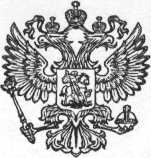 Российская ФедерацияБрянская областьКлимовский районНовоюрковичская сельская администрация ПОСТАНОВЛЕНИЕот «   »            2021 г.                                          №  Об утверждении Положения о порядкеразмещения торговых объектов с учетомметодики определения платы за размещениенестационарных торговых объектов натерритории Новоюрковичского сельского поселенияКлимовского района Брянской области       В соответствии с Федеральным законом от 06.10.2003 N 131-ФЗ "Об общих принципах организации местного самоуправления в Российской Федерации», с Федеральным законом от 28.12.2009 №381-ФЗ «Об основах государственного регулирования торговой деятельности в Российской Федерации", постановлением Администрации Брянской области от 24.11.2016 № 589 «Об утверждении Порядка разработки и утверждения органами местного самоуправления схемы размещения нестационарных торговых объектов», руководствуясь Уставом Новоюрковичского сельского поселения ПОСТАНОВЛЯЮ:1. Утвердить прилагаемое Положение о порядке размещения торговых объектов с учетом методики определения платы за размещение нестационарных торговых объектов на территории Новоюрковичского сельского поселения Климовского района Брянской области (приложение 1).2. Настоящее постановление разместить на официальном сайте Новоюрковичской сельской администрации Климовского района   Брянской области в сети «Интернет» http: urkovichi.ru 3. Настоящее постановление вступает в силу со дня его подписания.Глава Новоюрковичской сельской администрации:                                                                                    Н.П. ПрокопенкоПриложение 1 к постановлениюНовоюрковичской сельской администрацииот __________  № ______ПОЛОЖЕНИЕо порядке размещения торговых объектов с учетом методики определения платы за размещение нестационарных торговых объектов на территории Новоюрковичского сельского поселения Климовского района Брянской области1. Общие положения1.1. Настоящее Положение разработано в соответствии с Федеральным законом от 06.10.2003 № 131-ФЗ "Об общих принципах организации местного самоуправления в Российской Федерации", Федеральным законом от 28.12.2009 № 381-ФЗ "Об основах государственного регулирования торговой деятельности в Российской Федерации"  для улучшения организации и качества торгового обслуживания населения сельского поселения, улучшения эстетического облика населенных пунктов сельского поселения.        1.2. Настоящее Положение применяется при размещении нестационарных торговых объектов на земельных участках, находящихся в муниципальной собственности  Новоюрковичского сельского поселения, а также на земельных участках, государственная  собственность на которые не разграничена.          1.3. Настоящее положение определяет порядок размещения, заключения договоров на  размещение, допуска к эксплуатации, демонтажа и осуществления контроля за размещением и эксплуатацией нестационарных торговых объектов на территории Новоюрковичского сельского поселения.   Нестационарный торговый объект (далее НТО) – торговый объект, представляющий собой временное сооружение или временную конструкцию, не связанную прочно с земельным участком вне зависимости от наличия или отсутствия подключения (технологического присоединения) к сетям инженерно-технического обеспечения, в том числе передвижное сооружение.        1.4.Требования, предусмотренные настоящим Положением, не распространяются на отношения, связанные с размещением НТО:- находящихся на территориях розничных рынков; - при проведении праздничных, общественно-политических, культурно-массовых и спортивных мероприятий, имеющих временный характер;  - при проведении ярмарок, выставок-ярмарок.2. Регулирование размещения нестационарных торговых объектов на территории Новоюрковичского сельского поселения2.1. Регулирование размещения объектов нестационарной торговли на территории сельского поселения осуществляет Новоюрковичская сельская администрация,  которая:- разрабатывает и утверждает в пределах своей компетенции правовые акты в сфере торговли;  - разрабатывает и утверждает схему размещения нестационарных торговых объектов на территории сельского поселения с учетом требований, установленных градостроительным, архитектурным, земельным законодательством, законодательством в области окружающей среды, о противопожарной безопасности и других, установленных законодательством Российской Федерации требований, а также вносит в нее изменения и дополнения; - заключает договора на предоставление торгового места в соответствии со схемой размещения нестационарных торговых объектов, осуществляет регистрацию заключенных договоров и ведет их учет; - осуществляет контроль за размещением нестационарных торговых объектов в соответствии со схемой их размещения.3. Требования и порядок размещению нестационарных торговых объектов 3.1. Размещение НТО осуществляется на основании  утвержденной в установленном порядке схемы размещения нестационарных торговых объектов и должно соответствовать действующим градостроительным, строительным, архитектурным, пожарным, санитарным и иным нормам, правилам и нормативам.3.2. При размещении НТО должен быть предусмотрен удобный подъезд автотранспорта, не создающий помех для прохода пешеходов. Разгрузку товара требуется осуществлять без заезда машин на тротуар.3.3. Размещаемые нестационарные торговые объекты не должны препятствовать доступу пожарных подразделений, аварийно-спасательной техники к существующим зданиям и сооружениям.3.4 Размещение нестационарных торговых объектов должно обеспечивать свободное движение пешеходов и доступ потребителей к торговым объектам, в том числе обеспечение безбарьерной среды жизнедеятельности для инвалидов и иных маломобильных групп населения.3.5.Техническая оснащенность  НТО должна отвечать санитарным, противопожарным требованиям, экологическим правилам, правилам продажи отдельных видов товаров, соответствовать требованиям безопасности для жизни и здоровья людей, условиям приема, хранения и реализации товара, а также обеспечивать условия труда работников.3.6. Нестационарные торговые объекты, для которых, исходя из их функционального назначения, а также по санитарно-гигиеническим требованиям и нормативам, требуется подводка воды и канализации, могут размещаться только вблизи инженерных коммуникаций при наличии технической возможности подключения.3.7. Не допускается складирования товара, упаковок, мусора на элементах благоустройства, прилегающей территории и кровлях.3.8.Не допускается размещение нестационарных торговых объектов:   - в местах, не включенных в схему.   3.9. Нестационарные торговые объекты разрешается использовать для: - продажи непродовольственных товаров; - продажи продовольственных товаров; - продажи печатной продукции; - продажи сервисной продукции; - продажи цветов; - продажи лекарственных средств; -предоставление услуг общественного питания; - оказания бытового обслуживания населения; - предоставление услуги через платежный терминал.3.10. Документом, подтверждающим право на размещение нестационарных торговых объектов на территории Новоюрковичского сельского поселения, является договор о предоставлении торгового места для размещения нестационарного торгового объекта, по форме согласно приложению № 1 к настоящему Положению. 3.11. Размещение нестационарных торговых объектов осуществляется на основании договорных отношений или разрешений на право розничной торговли в нестационарном торговом объекте. При размещении нестационарных объектов на основании договорных отношений применяется Методика расчета платы за размещение НТО.Договорные отношения на размещения объекта подлежат пролангированию неограниченное количество раз. Торги и иные формы отбора в данном случае не проводятся.Сроки действия договора на размещение НТО должны составлять:- для размещения киосков, павильонов, торговых автоматов и иных нестационарных торговых объектов всесезонного размещения, за исключением мобильных торговых объектов -5-7лет;-мобильных торговых объектов всесезонного размещения, в том числе специализированных автоприцепов- от 12 месяцев  до 3лет;-нестационарных торговых объектов сезонного размещения – 6 месяцев (с 1 апреля по 1 октября).        Размещение НТО в дни проведения праздничных мероприятий имеющих краткосрочный характер от 1 до 5 дней осуществляется путем выдачи разрешения на право размещения НТО Новоюрковичской сельской администрацией (приложение № 2,3).Ранее заключенные договоры, в том числе договоры аренды земельных участков, должны подпадать под действие данных изменений в части прав хозяйствующих субъектов на пролонгацию договорных отношений. В случае смерти индивидуального предпринимателя права по договору (разрешению) могут передавать по наследству, если наследником также является индивидуальный предприниматель.3.12. Включение в схему размещения новых НТО подлежит рассмотрению комиссией при Новоюрковичской сельской администрации для последующего утверждения сельской администрацией и размещению на сайте администрации Климовского района в сети «Интернет».4. Порядок досрочного прекращения действия договора о предоставлении торгового места для размещения нестационарного торгового объекта4.1. Действие Договора прекращается Новоюрковичской сельской администрацией досрочно в одностороннем порядке в следующих случаях: а) прекращения субъектом торговли в установленном законом порядке своей деятельности;   б) неоднократного привлечения субъекта торговли к административной ответственности (два и более раза), в период действия Договора, за нарушение правил торговли, благоустройства и санитарного содержания торгового места, установленных действующим законодательством; в) невнесение субъектом торговли оплаты по Договору о предоставлении торгового места для размещения нестационарного торгового объекта; г) иных предусмотренных действующим законодательством случаях. 4.2. Договор о предоставлении торгового места для размещения нестационарного торгового объект может быть, в любое время расторгнут по соглашению сторон. 4.3. В случае досрочного прекращения действия Договора по инициативе Новоюрковичской сельской администрации, последняя в 5-дневный срок с момента принятия решения о досрочном прекращении действия Договора направляет субъектам торговли соответствующее уведомление.4.4. К исчерпывающим  основаниям досрочного расторжения договора или аннулирования разрешения относятся:-невнесенная плата за размещение НТО более чем за 3 месяца;-увеличение площади объекта более, чем на 10% без соответствующего согласования;-неосуществление деятельности в течении 3 месяцев.5. Порядок демонтажа нестационарных торговых объектов.5.1. В случае досрочного прекращения действия договора о предоставлении торгового места для размещения нестационарного торгового объекта, по инициативе Новоюрковичской сельской администрации нестационарный торговый объект подлежит демонтажу субъектом торговли в течение 30 дней со дня получения им уведомления о расторжении Договора на размещение нестационарного торгового объекта, при этом субъекту торговли не компенсируются понесенные затраты. 5.2. После окончания срока действия договора о предоставлении торгового места для размещения нестационарного торгового объекта или расторжения договора по соглашению сторон, торговый объект подлежит обязательному демонтажу субъектом торговли в течение 30 дней с момента окончания срока действия Договора или момента расторжения договора по соглашению сторон. 5.3. В случае неисполнения в добровольном порядке субъектом торговли сроков демонтажа нестационарного торгового объекта, а также в случае самовольного размещения нестационарных торговых объектов без разрешительной документации вне схемы размещения нестационарных торговых объектов Новоюрковичской сельской администрацией осуществляется принудительный демонтаж по месту фактического нахождения нестационарного торгового объекта.5.4. Новоюрковичская сельская администрация направляет по юридическому адресу регистрации субъекта торговли письменное извещение, в котором указывается календарная дата, срок и место демонтажа, место последующего хранения и условия последующего получения конструктивных элементов демонтированного нестационарного торгового объекта субъектом торговли. 5.5. Выдача конструктивных элементов демонтированного нестационарного торгового объекта субъекту торговли производится после полного возмещения всех затрат и издержек, понесенных в связи с принудительным демонтажем и последующим хранением.5.6. Вскрытие демонтируемых нестационарных торговых объектов, опись находившегося в них имущества и последующая их сдача на хранение оформляются актом Новоюрковичской сельской администрации.6. Порядок взимания платы за предоставление торгового места.6.1. Предоставление торгового места осуществляется на платной основе.6.2. Размер платы за торговое место определяется на основании Методики расчета платы за размещение нестационарного торгового объекта на территории Новоюрковичского сельского поселения.6.3. Денежные средства, полученные от юридических и физических лиц за предоставление торгового места, поступают в бюджет Новоюрковичского сельского поселения.6.4. Плата за размещения (эксплуатацию) НТО в бюджет устанавливается в виде ежемесячных платежей (для постоянной деятельности), либо в виде разового платежа (для торговли на разовых торговых мероприятиях- уличных гуляниях, праздниках, фестивалях и пр.)Размер платы определяется:- в случае возникновения права на размещения НТО на торгах – по результатам торгов;-в случае возникновения права на размещение НТО без торгов – согласно Методике расчета платы за размещение НТО.Размер платы подлежит пересмотру не чаще одного раза в год (1 января), с предварительной, не менее чем за 3 месяца, публикацией изменений, в размере не более индекса инфляции.6.5. Настоящая методика определяет порядок расчета оплаты за размещение НТО на территории Новоюрковичского сельского поселения.   6.5.1. Настоящая методика разработана в соответствии с действующим законодательством Российской Федерации.    6.5.2. Плата за размещение нестационарного торгового объекта рассчитывается по формуле:     БРП = S х К/12 месяцев х М х Пк, гдеБазовый размер платы БРП – базовый размер платы;S- площадь места размещения НТО;К- средний удельный показательный кадастровой стоимости земельного участка в составе земель населенных пунктов на территории поселения по кадастровым кварталам в разрезе видов разрешенного использования, устанавливаемый нормативным правовым актом Брянской области;М- количество месяцев использования торгового места, на который производится расчет начального размераплаты ;Пк- коэффициент вида деятельности (таблица).Процентные ставки, применяются к кадастровой стоимости, для размещения нестационарных объектов Приложение № 1 к ПоложениюТИПОВАЯ ФОРМАДОГОВОР НА РАЗМЕЩЕНИЕ НЕСТАЦИОНАРНОГО ТОРГОВОГО ОБЪЕКТА НА ТЕРРИТОРИИ_______________________________________________________________________________(наименование муниципального образования)с.____________________                               «___» _____________ 20__ года___________________________________________________________,именуемая в дальнейшем                                     (наименование муниципального образования) _____________________________________________________________________________(наименование муниципального образования) в лице________________________________________________________действующего на                                          (должность, Инициалы, Фамилия) основании Устава __________________________________________________ с одной стороны,                                   (наименование муниципального образования)и _____________________________________, в лице __________________________________,(Наименование юридического лица или ИП)                              (должность, инициалы) именуемое в дальнейшем "Правообладатель" (индивидуальный предприниматель) с другой стороны, заключили настоящий договор о нижеследующем:1.ПРЕДМЕТ ДОГОВОРА1.1.  Администрация предоставляет Правообладателю право разместить нестационарный торговый объект ___________________________________________________________________(вид, специализация, местоположение, площадь  объекта, площадь земельного участка)(далее –Объект) в соответствии с согласованным эскизным проектом, являющийся неотъемлемой частью настоящего договора, а Правообладатель обязуется разместить Объект на условиях и в порядке, предусмотренных настоящим договором, федеральным законодательством и законодательством Брянской области.1.2. Настоящий договор заключен на основании_____________________ и является подтверждением права Правообладателя на размещение нестационарного торгового объекта в месте, установленном схемой размещения нестационарных торговых объектов на территории __________________________________________, и пунктом 1.1 настоящего договора.((наименование муниципального образования)1.3.          Настоящий договор действует с "__" ______ 20_ г. по "__" _____ 20_ г.1.4.          Правообладатель имеет преимущественное право на продление настоящего договора на новый срок без проведения торгов.2. ПРАВА И ОБЯЗАННОСТИ СТОРОН2.1.  Администрация имеет право:2.1.1.В течении действия настоящего договора проверять соблюдения Правообладателем требований настоящего договора.2.1.2. Требовать расторжения настоящего договора и возмещения убытков в случаях, указанных в п.5.2. настоящего договора.2.2. Администрация обязуется:2.2.1. Предоставить Правообладателю право на размещение НТО в соответствии с п.1.1 настоящего договора.2.2.2. В случае исключения из схемы размещения нестационарных торговых объектов места размещения, указанного в п.1.1 настоящего договора:2.2.2.1. Не позднее , чем за 1 год известить Правообладателя , в случае его согласия, не позднее даты исключения из схемы размещения нестационарных торговых объектов места размещения, указанного в п.1.1 настоящего договора, предоставить ему без проведения торгов альтернативное компенсационное место размещения, предусмотренное схемой размещения нестационарных торговых объектов.Альтернативным компенсационным местом размещения признается место, расположенное в радиусе не более 1000 метров от места размещения, указанного в п.1.1 настоящего договора, с соблюдением удаленности от остановок общественного пассажирского  транспорта, которая должна быть не более удаленности от остановок общественного пассажирского транспорта по отношению места размещения, указанного в п.1.1 настоящего договора, и с сохранением категории дорог и улиц, определенной наосновании паспортизации улично-дорожной сети либо в соответствии со сводом правил 42.13330.2011 Градостроительство. Планировка и застройка городских и сельских поселений. Актуализированная редакция СНиП 2.07.01-89, утвержденным Приказом Минрегиона Российской Федерации от 28.12.2010 №820.2.3. Правообладатель имеет право:2.3.1.   Разместить объект и использовать его для осуществления торговой деятельности в соответствии с требованиями действующего законодательства.2.3.2.    Изменять тип, специализацию, внешний вид, оформление объекта. При этом оформляется дополнительное соглашение к настоящему договору.2.3.3.   В случае, предусмотренном пп.2.2.2 настоящего договора, самостоятельно выбрать альтернативное компенсационное место размещения, предусмотренное схемой размещения нестационарных торговых объектов.2.3.4.   Досрочно расторгнуть настоящий договор, письменно уведомив Администрацию за 10 (десять) дней до дня расторжения договора.2.4.          Правообладатель обязуется:2.4.1.    согласно п.3.2 настоящего договора.2.4.2.   Обеспечивать функционирование Объекта в соответствии с требованиями настоящего договора и требованиями действующего законодательства при использовании Объекта для осуществления торговой деятельности.2.4.3.   Сохранять внешний вид, оформление Объекта в течении установленного периода размещения Объекта.2.4.4.   Соблюдать при размещении Объекта требования экологических, санитарно-гигиенических, противопожарных и иных правил, нормативов.2.4.5.   Не допускать нарушения Правил благоустройства прилегающей территории в пределах размера земельного участка и заключать соответствующие договора на вывоз ТБО.2.4.6.   При прекращении настоящего договора в срок не позднее 10 дней обеспечить демонтаж и вывоз Объекта с места его размещения.3.ПЛАТЕЖИ И РАСЧЕТЫ3.1. Плата по настоящему договору на размещение нестационарного торгового объекта, указанного в п.1.1 настоящего договора, устанавливается на соответствующий период, в размере итоговой цены аукциона, за которую Правообладатель приобрел право размещение нестационарного  торгового объекта и составляет _______________________________________________________________________________________________________________________                                              (сумма указывается цифрами и прописью)3.2.Правообладатель перечисляет платежи по настоящему договору ежемесячно до десятого числа  текущего месяца на расчетный счет, указанный в приложении к настоящему договору. Правообладатель вправе произвести платежи единовременно, авансом за часть периода либо весь период действия настоящего договора.3.3. По истечении трех лет Администрация вправе в одностороннем порядке пересмотреть размер платы по настоящему договору на размещение нестационарного торгового объекта, указанного в п.1.1 настоящего договора, на последующий срок действия за исключением случая, если Правообладателем произведен платеж единовременно, авансом за весь период действия настоящего договора.При этом размер платы не должен превышать размер платы, установленный в соответствии с п.3.1 настоящего договора, скорректированный с учетом показателя оборота розничной торговли по базовому варианту Прогноза социально-экономического развития Российской Федерации на соответствующий период.3.4. В случае, если Правообладателем произведен платеж единовременно, авансом за часть периода действия настоящего договора, превышающую 3 года, Администрация вправе в одностороннем порядке пересмотреть размер платы по настоящему договору на размещение нестационарного торгового объекта, указанного в п.1.1 настоящего договора, на последующий срок действия настоящего договора по истечении периода, за который Правообладателем произведен платеж единовременно, авансом.3.5.Плата вносится до момента демонтажа и вывоза Объекта с места его размещения.4.ОТВЕТСТВЕННОСТЬ СТОРОН4.1.За неисполнение или ненадлежащее исполнение обязательств по настоящему Договору, стороны несут ответственность, предусмотренную действующим законодательством и настоящим договором.4.2. В случае нарушения п.2.4.1, 3.2 настоящего договора Правообладатель уплачивает пени в размере 0,1% от суммы долга за каждый день просрочки.5.ИЗМЕНЕНИЕ, РАСТОРЖЕНИЕ, ПРЕКРАЩЕНИЕ ДЕЙСТВИЯ ДОГОВОРА5.1. Вносимые в настоящий договор дополнения и изменения рассматриваются сторонами и оформляются дополнительными соглашениями.5.2.Настоящий договор может быть расторгнут по требованию Администрации в следующих случаях:5.2.1. При использовании Правообладателем предоставленного права не по назначению, указанному в п.1.1 настоящего договора.5.2.2. При возникновении задолженности по оплате по настоящему договору за период более трех месяцев или систематического (три и более раз в течении 12 месяцев) нарушения условий настоящего договора по срокам уплаты. Расторжение настоящего договора не освобождает от необходимости погашения задолженности по плате по настоящему договору и уплате пени.5.2.3. При нарушении Правообладателем пп.2.4.3 настоящего договора.5.3. Настоящий договор прекращает свое действия в случаях:5.3.1.По требованию Правообладателя в случае отсутствия у Правообладателя дальнейшей заинтересованности в размещении нестационарного торгового объекта;5.3.2. Ликвидации юридического лица в соответствии с гражданским законодательством российской Федерации;5.3.3. Прекращения деятельности физического лица в качестве индивидуального предпринимателя;5.3.4. По соглашению Сторон настоящего договора.5.3.5. По окончании срока настоящего договора.5.4 Изменения к настоящему договору действительны, если они сделаны в письменной форме, оформлены дополнительным соглашением и подписаны уполномоченными представителями сторон.5.5 .Настоящий договор может быть расторгнут по иным основаниям, не противоречащим действующему законодательству Российской Федерации.6.ФОРСАЖ-МАЖОР6.1. В случае изменения адреса или иных реквизитов каждая из сторон обязана в 10-дневный срок направить об этом письменное уведомление другой стороне, в противном случае вес извещения и другие документы, отправленные по адресу, указанному в настоящем договоре, считаются врученными.6.2.Ни одна из сторон настоящего договора не несет ответственности перед другой стороной за невыполнение обязательств, обусловленное обстоятельствами, возникшими помимо воли и желания сторон, которые нельзя предвидеть или предотвратить (непреодолимая сила), то есть чрезвычайными и непредотвратимыми обстоятельствами.       Документ, выданный соответствующим компетентным органом, является достаточным подтверждением наличия и продолжительности действия непреодолимой силы.7. ЗАКЛЮЧИТЕЛЬНЫЕ ПОЛОЖЕНИЯ7.1. Вопросы, не урегулированные Договором, регулируются действующим законодательством Российской Федерации.7.2. Споры и разногласия, которые могут возникнуть между сторонами, разрешаются путем переговоров, а при не достижении согласия - в судебных органах соответствующей компетенции.7.3. Договор составлен в двух экземплярах, каждый из которых имеет одинаковую юридическую силу.7.4. По истечении срока  действия настоящего договора, если ни одна из сторон не завила о его расторжении, договор считается продленным на тот же срок и на тех же условиях. Пролонгация возможна неограниченное количество раз.7.5. Приложение к договору, составляющие его неотъемлемую часть:7.5.1. Реквизиты для оплаты.7.5.2. Эскизный проект.8.ЮРИДИЧЕСКИЕ АДРЕСА И ИНЫЕ РЕКВИЗИТЫ СТОРОНАдминистрация:                                                Правообладатель:Юридический адрес:_________________      Юридический адрес:__________ИНН______________________________       ИНН _______________________ОГРН_____________________________       ОГРН _______________________ 9.ПОДПИСИ СТОРОНПриложение № 2 к Положению ЗАЯВЛЕНИЕО ВЫДАЧЕ РАЗРЕШЕНИЯ НА ПРАВО РАЗМЕЩЕНИЯ НЕСТАЦИОНАРНОГО ТОРГОВОГО ОБЪЕКТА В ДНИ ПРОВЕДЕНИЯ ПРАЗДНИЧНЫХ МЕРОПРИЯТИЙГлаве _____________________сельской администрации _____________________ от ______________________________________(фамилия, инициалы)Заявитель ___________________________________________________________________Юридический (домашний) адрес ________________________________________________Ф.И.О. руководителя предприятия ______________________________________________ИНН заявителя __________________________ контактный телефон __________________Прошу Вас рассмотреть возможность размещения нестационарного торгового объекта в дни проведения праздничный мероприятий.  ----------------------------------------------------------------------------------------------------------------   ----------------------------------------------------------------------------------------------------------------( наименование мероприятия и даты, предполагаемые для организации торговли)для реализации _______________________________________________________________расположенного ______________________________________________________________(точный адрес)1. __________________________________________________________________________2.__________________________________________________________________________С порядком размещения нестационарных торговых объектов на территории сельского поселения ознакомлен и обязуюсь его соблюдать._____________________________        __________________________________________ (дата подачи заявления)                                         (Ф.И.О., подпись руководителя или предпринимателя)М.П.Приложение № 3 к Положению ТИПОВАЯ ФОРМАРАЗРЕШЕНИЯ НА ПРАВО РАЗМЕЩЕНИЯ НЕСТАЦИОНАРНОГО ТОРГОВОГО ОБЪЕКТА В ДНИ ПРОВЕДЕНИЯ ПРАЗДНИЧНЫХ МЕРОПРИЯТИЙРАЗРЕШЕНИЕНА ПРАВО РАЗМЕЩЕНИЯ НЕСТАЦИОНАРНОГО ТОРГОВОГО ОБЪЕКТА В ДНИ ПРОВЕДЕНИЯ ПРАЗДНИЧНЫХ МЕРОПРИЯТИЙДата «_____»_______________202__г.                                               № ________(в дни проведения праздничных мероприятий)____________________________________________________________________________                           (наименование праздничного мероприятия)_____________________________________________________________________________        (даты, предполагаемые для организации торговли)_____________________________________________________________________________ (наименование юридического лица или фамилия и инициалы индивидуального предпринимателя)Выдается разрешение на право размещения  _______________________________________(наименование объекта)_____________________________________________________________________________                        (ассортимент товара, предусмотренный к реализации)по адресу: ____________________________________________________________________(адрес размещения торгового объекта)__________________________                                              ___________________________              (подпись)                                                                    (расшифровка подписи)М.П.№п/пФункциональное назначениеПлощадь места размещения нестационарного объектаПроцент кадастровой стоимости земельного участка (Пк)1.Размещение объектов торговли продовольственными и непродовольственными товарамидо 100м2102.Размещение объектов торговли продовольственными и непродовольственными товарамисвыше 100м253.Размещение объектов общественного питания5